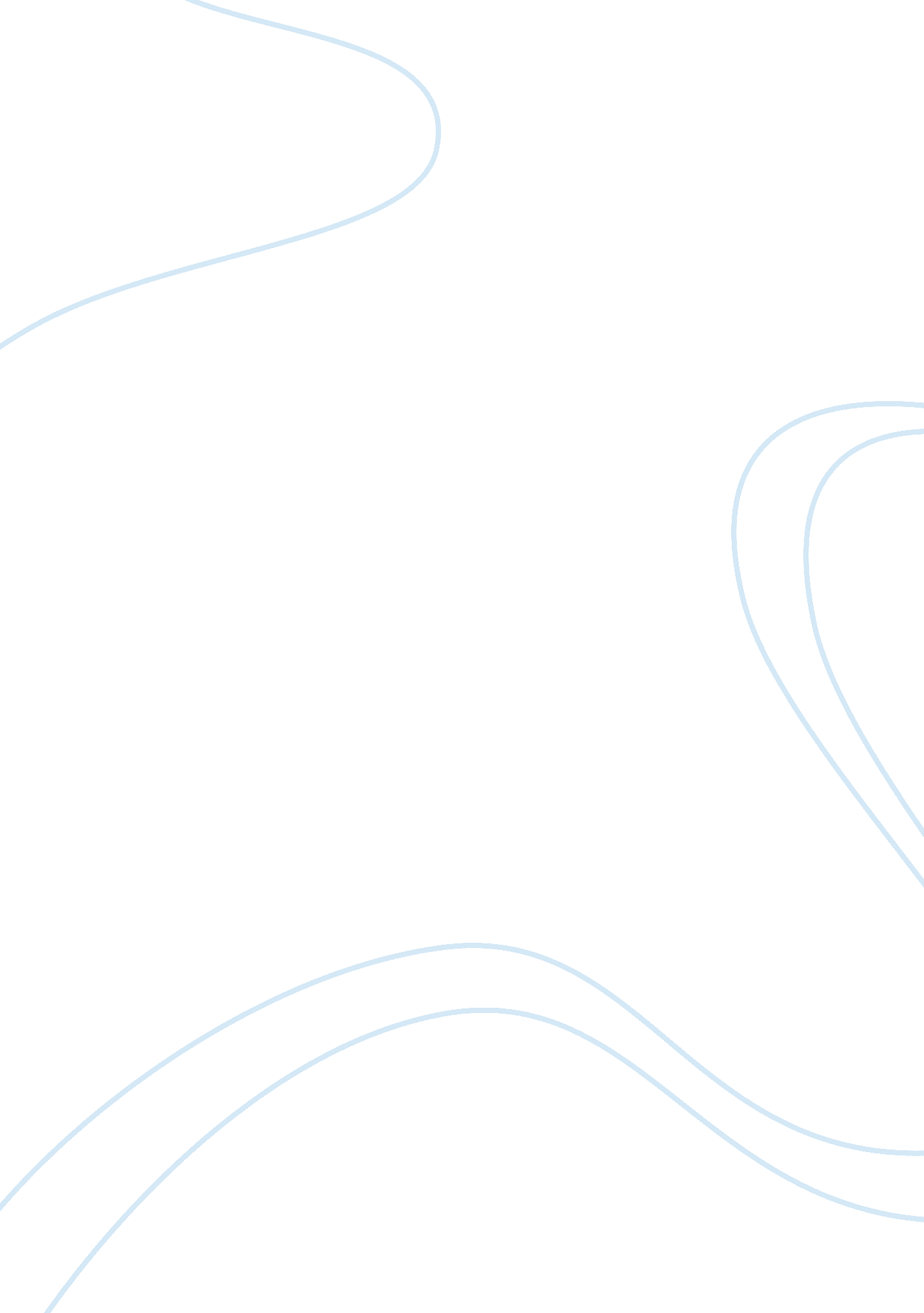 Technology: blessing or curseTechnology, Mobile Phone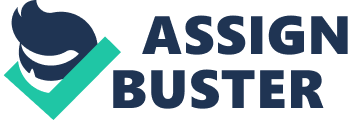 We live in a technologically advanced world, where more and more electronic gadgets are going wireless. We have mobile phones, wireless computers and even mobile television! However, is technological development more of a blessing or a curse to mankind? It is obvious to know how much technology has helped us in our daily lives. Last time, people had to walk miles just to go to school or work. However, thanks to the advancement of technology, people now can either take bus or drive a car to reach their destination. Thanks to the advancement of technology, it is now very convenient to move from places to places. If you look around, technology is almost everywhere! Now, we can send email to our friends rather than the old fashioned letters which take so long to reach the receivers. Personally, technology helps out a lot in my life. Now, I can easily message to my parents after school to reassure them that I am alright or search for information needed for my school project with just a click on the button. However, despite the many benefits, there are many problems caused by technology as well. For example, in the past, u seldom sees people wearing spectacles whereas now, almost every teenager is wearing spectacles. The reason is because many teenagers now use the computers for so long to the extent that they spoil their own eyes. Also, humans nowadays have relied on technology too much. Teenagers complain when they could not use a computer for a day. Parents complain when the computer crash and that they did not save the file which they were working on. Humans have depended on technology so much that no one would survive if there is no technology in the world. In conclusion, I personally felt that technology is more of a blessing than a curse. It gives us choices which we do not have before and improved the human living conditions. Technology may causes us harm but that should not deter us from improving it. We had become the kings of all animals not because of physical but intelligence, and that where technology comes in. 